Сумська міська рада            ______ СКЛИКАННЯ ______ СЕСІЯРІШЕННЯВраховуючи рішення Сумської міської ради від 27 січня 2016 року             № 254-МР «Про внесення змін до структури апарату та виконавчих органів Сумської міської ради, їх загальної штатної чисельності, відповідно до частини четвертої статті 54 та керуючись статтею 25 Закону України «Про місцеве самоврядування в Україні»,  Сумська міська рада ВИРІШИЛА:1. Затвердити Положення про департамент інфраструктури міста Суми Сумської міської ради згідно з додатком до даного рішення.2. Рішення Сумської міської ради: від  05 листопада 2014р. № 3713-МР «Про Положення про  департамент інфраструктури міста Сумської міської ради», від 27 травня 2015р. № 4395-МР «Про внесення змін до рішення Сумської міської ради № 3713-МР від 05.11.2014р. «Про Положення про департамент інфраструктури міста Сумської міської ради», від 17 грудня 2014р. № 3833-МР «Про внесення змін до рішення Сумської міської ради № 3713-МР від 05.11.2014р. «Про Положення про департамент інфраструктури міста Сумської міської ради», від 03.03.2015р. № 4039-МР «Про внесення змін до рішення Сумської міської ради № 3713-МР від 05.11.2014р. «Про Положення про департамент інфраструктури міста Сумської міської ради»  (зі змінами) вважати такими, що втратили чинність.3. Дане рішення набирає чинності з 05 травня 2016 року.Міський голова								О.М. Лисенко Виконавець: Г.І.Яременко__________  Ініціатор розгляду питання – міський голова	.Проект рішення підготовлено  департаментом інфраструктури міста Сумської міської ради.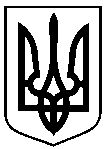                    ПроектОприлюднено               «___» _________2016р.від «__» ______ 2016 року № _____ - МРм. Суми від «__» ______ 2016 року № _____ - МРм. Суми Про Положення про департамент інфраструктури міста Сумської міської ради 